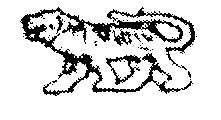 АДМИНИСТРАЦИЯ  ГРИГОРЬЕВСКОГО  СЕЛЬСКОГО  ПОСЕЛЕНИЯМИХАЙЛОВСКОГО  МУНИЦИПАЛЬНОГО   РАЙОНАПРИМОРСКОГО    КРАЯПОСТАНОВЛЕНИЕ  15 мая 2018г.                                     с. Григорьевка                                                            № 41Об отмене особого противопожарного режимана территории Григорьевского сельского поселения        В соответствии с Федеральными законами от 21.12.1994 № 69-ФЗ «О пожарной безопасности», от 21.12.1994 № 68-ФЗ «О защите населения и территорий от чрезвычайных ситуаций природного и техногенного характера», на основании постановления администрации Михайловского муниципального района от 15.05.2018г №564-па «Об отмене особого противопожарного режима на территории Михайловского муниципального района»,  в связи с отсутствием угрозы возникновения лесных и природных пожаров, администрация Григорьевского сельского поселенияПОСТАНОВЛЯЕТ:Отменить с 15 мая 2018 года на территории Григорьевского сельского поселения особый противопожарный режим, введенный постановлением администрации Григорьевского сельского поселения от 13.04.2018г № 27 «О введении особого противопожарного режима на территории Григорьевского сельского поселения».2. Обнародовать настоящее постановление в местах, установленных Уставом Григорьевского сельского поселения. 3. Контроль исполнения настоящего постановления оставляю за собой.Глава Григорьевского сельского поселения-глава администрации поселения                                                                              А.С. Дрёмин